ЗАЯВЛЕНИЕПрошу зачислить моего(ю) ____________________________________________________,                                                     / фамилия, имя, отчество ребенка (подопечного) полностью _____________________________________________,  ______________________________.                                                            / число, месяц, год рождения, место рождения    /     школа где обучается /                                              в ГБУ ДО РК «СШ водных видов спорта» для прохождения программы спортивной подготовки в спортивных группах по______________________________________________ С Положением о порядке приёма, перевода и отчисления, условиями прохождения программы и уставом Учреждения ознакомлены.Данные родителей (законных представителей):Мать _________________________________________________Гражданство___________________________________________Место работы__________________________________________№ телефона____________________________________________Отец _________________________________________________Гражданство___________________________________________Место работы__________________________________________№ телефона____________________________________________К заявлению прилагаются:-  Мед. справка о состоянии здоровья и возможности заниматься синхронным плаванием-  Копию свидетельства о рождении-  СНИЛС-  Копия паспорта родителей (законных представителей), с пропиской-  2 фото 3х4 см-  Номер ГТО (УИН), регистрацию необходимо пройти на сайте: gto.ru Настоящим заявлением даём согласие на участие в процедуре индивидуального отбора поступающего, а так же во исполнение требований Федерального закона «О персональных данных» от 27.07.2006 № 152-ФЗ даём согласие на хранение, обработку и передачу своих персональных данных и персональных данных ребенка.  Подпись родителей (законных представителей)_________________________ «_____»______________2023г.       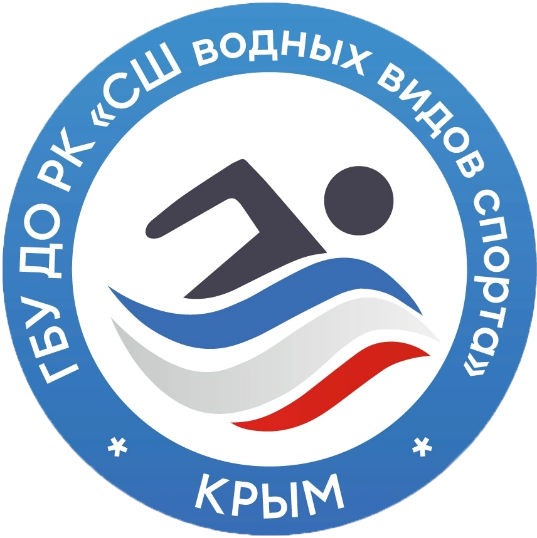 Директору ГБУ ДО  РК «СШ  водных видов спорта»Боговарову С.В.  от ____________________________________      _______________________________________ _______________________________________/фамилия, имя, отчество родителя (законного представителя) /  проживающего по адресу:_____________________________________________________________________________Директору ГБУ ДО  РК «СШ  водных видов спорта»Боговарову С.В.  от ____________________________________      _______________________________________ _______________________________________/фамилия, имя, отчество родителя (законного представителя) /  проживающего по адресу:_____________________________________________________________________________